Exponential vs. Linear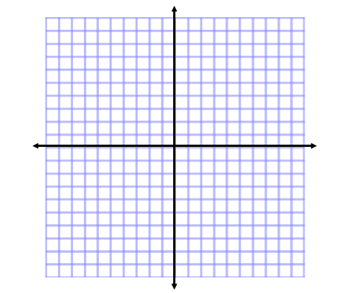 For each situation, fill in the table and determine if the situation represents a linear or exponential growth. Explain your answer each time. If it’s linear, find the slope. If it’s exponential, find the growth or decay factor.1) You start with $1,000 in your savings account			2) The value of a dollar quadruples each year.     and deposit $723 per month.3) A liter of water evaporates from a full,			4) You have already worked 6 hours this summer.     25 liter swimming pool every day.				     You work 4 hours each day.5) A pair of rabbits has 1 baby to start with. Each month,	6) You have already worked 6 hours this summer.      they have 6 times as many rabbits as the month before.	     Each week, you double the number of hours worked.9) Every week, 75% of a radioactive substance			10) A new car worth $20,000 loses 30% of     remains from the beginning of the week.			      its value every year.11) A bank account starting at $100 gains 3% every year.	12) Every 124 minutes, ½ of a drug dosage remains in        the body.